Jakarta, 1 Maret 2019Mengetahui,Ketua Program Studi,									Dosen Pengampu,Titta Novianti, S.Si, M.Biomed								Febriana Dwi Wahyuni, S.Pd., M.Si.EVALUASI PEMBELAJARAN
Komponen Penilaian :Kehadiran	: 10%Tugas	: 20%UTS	: 30%UAS	: 40%Jakarta, 1 Maret 2019Mengetahui,Ketua Program Studi,									Dosen Pengampu,Titta Novianti, S.Si, M.Biomed								Febriana Dwi Wahyuni, S.Pd., M.Si 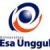 RENCANA PEMBELAJARAN SEMESTER GANJIL 2015/2016RENCANA PEMBELAJARAN SEMESTER GANJIL 2015/2016RENCANA PEMBELAJARAN SEMESTER GANJIL 2015/2016RENCANA PEMBELAJARAN SEMESTER GANJIL 2015/2016RENCANA PEMBELAJARAN SEMESTER GANJIL 2015/2016RENCANA PEMBELAJARAN SEMESTER GANJIL 2015/2016RENCANA PEMBELAJARAN SEMESTER GANJIL 2015/2016RENCANA PEMBELAJARAN SEMESTER GANJIL 2015/2016RENCANA PEMBELAJARAN SEMESTER GANJIL 2015/2016PROGRAM STUDI BIOTEKNOLOGI FAKULTAS ILMU-ILMU KESEHATAN PROGRAM STUDI BIOTEKNOLOGI FAKULTAS ILMU-ILMU KESEHATAN PROGRAM STUDI BIOTEKNOLOGI FAKULTAS ILMU-ILMU KESEHATAN PROGRAM STUDI BIOTEKNOLOGI FAKULTAS ILMU-ILMU KESEHATAN PROGRAM STUDI BIOTEKNOLOGI FAKULTAS ILMU-ILMU KESEHATAN PROGRAM STUDI BIOTEKNOLOGI FAKULTAS ILMU-ILMU KESEHATAN PROGRAM STUDI BIOTEKNOLOGI FAKULTAS ILMU-ILMU KESEHATAN PROGRAM STUDI BIOTEKNOLOGI FAKULTAS ILMU-ILMU KESEHATAN PROGRAM STUDI BIOTEKNOLOGI FAKULTAS ILMU-ILMU KESEHATAN UNIVERSITAS ESA UNGGULUNIVERSITAS ESA UNGGULUNIVERSITAS ESA UNGGULUNIVERSITAS ESA UNGGULUNIVERSITAS ESA UNGGULUNIVERSITAS ESA UNGGULUNIVERSITAS ESA UNGGULUNIVERSITAS ESA UNGGULUNIVERSITAS ESA UNGGULMata kuliahMata kuliahMata kuliah:Fisiologi Hewan dan TumbuhanFisiologi Hewan dan TumbuhanFisiologi Hewan dan TumbuhanKode MKKode MK: IBD134Mata kuliah prasyaratMata kuliah prasyaratMata kuliah prasyarat:Bobot MKBobot MK: 3 SKSDosen PengampuDosen PengampuDosen Pengampu:Febriana Dwi WahyuniFebriana Dwi WahyuniFebriana Dwi WahyuniKode DosenKode Dosen: 7482Alokasi WaktuAlokasi WaktuAlokasi Waktu:Tatap muka 14 x 100 menit, ada praktikum, tidak ada pembelajaran onlineTatap muka 14 x 100 menit, ada praktikum, tidak ada pembelajaran onlineTatap muka 14 x 100 menit, ada praktikum, tidak ada pembelajaran onlineTatap muka 14 x 100 menit, ada praktikum, tidak ada pembelajaran onlineTatap muka 14 x 100 menit, ada praktikum, tidak ada pembelajaran onlineTatap muka 14 x 100 menit, ada praktikum, tidak ada pembelajaran onlineTatap muka 14 x 100 menit, ada praktikum, tidak ada pembelajaran onlineCapaian PembelajaranCapaian PembelajaranCapaian Pembelajaran:Mahasiswa memahami proses fisiologis yang terjadi di dalam tumbuhan sebagai dasar mempelajari rekayasa genetika di bidang tanaman Mahasiswa memahami proses fisiologis yang terjadi di dalam tubuh hewan sebagai dasar untuk pengembangan bioteknologi di bidang kesehatan.Mahasiswa memahami proses fisiologis yang terjadi di dalam tumbuhan sebagai dasar mempelajari rekayasa genetika di bidang tanaman Mahasiswa memahami proses fisiologis yang terjadi di dalam tubuh hewan sebagai dasar untuk pengembangan bioteknologi di bidang kesehatan.Mahasiswa memahami proses fisiologis yang terjadi di dalam tumbuhan sebagai dasar mempelajari rekayasa genetika di bidang tanaman Mahasiswa memahami proses fisiologis yang terjadi di dalam tubuh hewan sebagai dasar untuk pengembangan bioteknologi di bidang kesehatan.Mahasiswa memahami proses fisiologis yang terjadi di dalam tumbuhan sebagai dasar mempelajari rekayasa genetika di bidang tanaman Mahasiswa memahami proses fisiologis yang terjadi di dalam tubuh hewan sebagai dasar untuk pengembangan bioteknologi di bidang kesehatan.Mahasiswa memahami proses fisiologis yang terjadi di dalam tumbuhan sebagai dasar mempelajari rekayasa genetika di bidang tanaman Mahasiswa memahami proses fisiologis yang terjadi di dalam tubuh hewan sebagai dasar untuk pengembangan bioteknologi di bidang kesehatan.Mahasiswa memahami proses fisiologis yang terjadi di dalam tumbuhan sebagai dasar mempelajari rekayasa genetika di bidang tanaman Mahasiswa memahami proses fisiologis yang terjadi di dalam tubuh hewan sebagai dasar untuk pengembangan bioteknologi di bidang kesehatan.Mahasiswa memahami proses fisiologis yang terjadi di dalam tumbuhan sebagai dasar mempelajari rekayasa genetika di bidang tanaman Mahasiswa memahami proses fisiologis yang terjadi di dalam tubuh hewan sebagai dasar untuk pengembangan bioteknologi di bidang kesehatan.SESIKEMAMPUANAKHIRKEMAMPUANAKHIRMATERI PEMBELAJARANMATERI PEMBELAJARANBENTUK PEMBELAJARAN SUMBER PEMBELAJARANSUMBER PEMBELAJARANINDIKATORPENILAIANINDIKATORPENILAIANINDIKATORPENILAIAN1Mahasiswa dapat menjelaskan cakupan pembelajaran fisiologi hewan dan tumbuhanMahasiswa dapat menjelaskan cakupan pembelajaran fisiologi hewan dan tumbuhanKontrak pembelajaranPengertian fisiologiJaringan hewan dan tumbuhanOrgan pada hewan dan tumbuhanKontrak pembelajaranPengertian fisiologiJaringan hewan dan tumbuhanOrgan pada hewan dan tumbuhanContextual instructionTanya jawabMedia : kelas, LCD, komputer, whiteboard Campbell, N.A., Reece, J.B., Mitchell, L.G. 2003. Biologi. Edisi Kelima. Jilid 2. Erlangga. Jakarta Fregly MJ., and Blatteis CM., 1996, Handbook of Physiology: Environmental Physiology, Oxford University Press, New YorkCampbell, N.A., Reece, J.B., Mitchell, L.G. 2003. Biologi. Edisi Kelima. Jilid 2. Erlangga. Jakarta Fregly MJ., and Blatteis CM., 1996, Handbook of Physiology: Environmental Physiology, Oxford University Press, New YorkMenjelaskan jaringan dan organ pada tumbuhan dan hewanMenjelaskan jaringan dan organ pada tumbuhan dan hewanMenjelaskan jaringan dan organ pada tumbuhan dan hewan2Mahasiswa dapat menjelaskan mekanisme osmoregulasi pada hewan baik pada hewan tingkat tinggi maupun rendahMahasiswa dapat menjelaskan mekanisme osmoregulasi pada hewan baik pada hewan tingkat tinggi maupun rendahHomeostasisPeranan osmoregulasiOrgan-organ osmoregulasi pada invertebrata  dan vertebrataHomeostasisPeranan osmoregulasiOrgan-organ osmoregulasi pada invertebrata  dan vertebrataContextual instructionTanya jawabMedia : kelas, LCD, komputer, whiteboard Campbell, N.A., Reece, J.B., Mitchell, L.G. 2003. Biologi. Edisi Kelima. Jilid 2. Erlangga. Jakarta Fregly MJ., and Blatteis CM., 1996, Handbook of Physiology: Environmental Physiology, Oxford University Press, New YorkCampbell, N.A., Reece, J.B., Mitchell, L.G. 2003. Biologi. Edisi Kelima. Jilid 2. Erlangga. Jakarta Fregly MJ., and Blatteis CM., 1996, Handbook of Physiology: Environmental Physiology, Oxford University Press, New YorkMenjelaskan peranan osmoregulasi dan menganalisis organ-organ osmoregulasi pada hewan invertebrata dan vertebrataMenjelaskan peranan osmoregulasi dan menganalisis organ-organ osmoregulasi pada hewan invertebrata dan vertebrataMenjelaskan peranan osmoregulasi dan menganalisis organ-organ osmoregulasi pada hewan invertebrata dan vertebrata3Mahasiswa dapat menganalisis sistem sirkulasi pada hewan invertebrata dan hewan vertebrataMahasiswa dapat menganalisis sistem sirkulasi pada hewan invertebrata dan hewan vertebrataSistem sirkulasi pada hewan invertebrataSistem sirkulasi pada hewan vertebrataSistem sirkulasi pada hewan invertebrataSistem sirkulasi pada hewan vertebrataContextual instructionTanya jawabMedia : kelas, LCD, komputer, whiteboard Campbell, N.A., Reece, J.B., Mitchell, L.G. 2003. Biologi. Edisi Kelima. Jilid 2. Erlangga. Jakarta Fregly MJ., and Blatteis CM., 1996, Handbook of Physiology: Environmental Physiology, Oxford University Press, New YorkCampbell, N.A., Reece, J.B., Mitchell, L.G. 2003. Biologi. Edisi Kelima. Jilid 2. Erlangga. Jakarta Fregly MJ., and Blatteis CM., 1996, Handbook of Physiology: Environmental Physiology, Oxford University Press, New YorkMenganalisis organ-organ pada sistem sirkulasi hewan  invertebrata dan vertebrataMenganalisis organ-organ pada sistem sirkulasi hewan  invertebrata dan vertebrataMenganalisis organ-organ pada sistem sirkulasi hewan  invertebrata dan vertebrata4Mahasiswa dapat menganalisis sistem respirasi pada hewan invertebrata dan hewan vertebrataMahasiswa dapat menganalisis sistem respirasi pada hewan invertebrata dan hewan vertebrataSistem respirasi pada hewan invertebrataSistem respirasi pada hewan vertebrataSistem respirasi pada hewan invertebrataSistem respirasi pada hewan vertebrataContextual instructionTanya jawabMedia : kelas, LCD, komputer, whiteboard Campbell, N.A., Reece, J.B., Mitchell, L.G. 2003. Biologi. Edisi Kelima. Jilid 2. Erlangga. Jakarta Fregly MJ., and Blatteis CM., 1996, Handbook of Physiology: Environmental Physiology, Oxford University Press, New YorkCampbell, N.A., Reece, J.B., Mitchell, L.G. 2003. Biologi. Edisi Kelima. Jilid 2. Erlangga. Jakarta Fregly MJ., and Blatteis CM., 1996, Handbook of Physiology: Environmental Physiology, Oxford University Press, New YorkMenganalisis organ-organ pada sistem respirasi hewan  invertebrata dan vertebrataMenganalisis organ-organ pada sistem respirasi hewan  invertebrata dan vertebrataMenganalisis organ-organ pada sistem respirasi hewan  invertebrata dan vertebrata5Mahasiswa dapat menganalisis sistem pencernaan pada hewan invertebrata dan hewan vertebrataMahasiswa dapat menganalisis sistem pencernaan pada hewan invertebrata dan hewan vertebrataSistem pencernaan pada hewan invertebrataSistem pencernaan pada hewan vertebrataSistem pencernaan pada hewan invertebrataSistem pencernaan pada hewan vertebrataContextual instructionTanya jawabMedia : kelas, LCD, komputer, whiteboard Campbell, N.A., Reece, J.B., Mitchell, L.G. 2003. Biologi. Edisi Kelima. Jilid 2. Erlangga. Jakarta Fregly MJ., and Blatteis CM., 1996, Handbook of Physiology: Environmental Physiology, Oxford University Press, New YorkCampbell, N.A., Reece, J.B., Mitchell, L.G. 2003. Biologi. Edisi Kelima. Jilid 2. Erlangga. Jakarta Fregly MJ., and Blatteis CM., 1996, Handbook of Physiology: Environmental Physiology, Oxford University Press, New YorkMenganalisis organ-organ pada sistem pencernaan hewan  invertebrata dan vertebrataMenganalisis organ-organ pada sistem pencernaan hewan  invertebrata dan vertebrataMenganalisis organ-organ pada sistem pencernaan hewan  invertebrata dan vertebrata6Mahasiswa dapat menganalisis sistem eksresi pada hewan invertebrata dan hewan vertebrataMahasiswa dapat menganalisis sistem eksresi pada hewan invertebrata dan hewan vertebrataSistem eksresi pada hewan invertebrataSistem eksresi  pada hewan vertebrataSistem eksresi pada hewan invertebrataSistem eksresi  pada hewan vertebrataContextual instructionTanya jawabMedia : kelas, LCD, komputer, whiteboard Campbell, N.A., Reece, J.B., Mitchell, L.G. 2003. Biologi. Edisi Kelima. Jilid 2. Erlangga. Jakarta Fregly MJ., and Blatteis CM., 1996, Handbook of Physiology: Environmental Physiology, Oxford University Press, New YorkCampbell, N.A., Reece, J.B., Mitchell, L.G. 2003. Biologi. Edisi Kelima. Jilid 2. Erlangga. Jakarta Fregly MJ., and Blatteis CM., 1996, Handbook of Physiology: Environmental Physiology, Oxford University Press, New YorkMenganalisis organ-organ pada sistem ekskresi hewan  invertebrata dan vertebrataMenganalisis organ-organ pada sistem ekskresi hewan  invertebrata dan vertebrataMenganalisis organ-organ pada sistem ekskresi hewan  invertebrata dan vertebrata7Mahasiswa dapat menganalisis sistem saraf pada hewan invertebrata dan hewan vertebrataMahasiswa dapat menganalisis sistem saraf pada hewan invertebrata dan hewan vertebrataSistem saraf pada hewan invertebrataSistem saraf pada hewan vertebrataSistem saraf pada hewan invertebrataSistem saraf pada hewan vertebrataContextual instructionTanya jawabMedia : kelas, LCD, komputer, whiteboard Campbell, N.A., Reece, J.B., Mitchell, L.G. 2003. Biologi. Edisi Kelima. Jilid 2. Erlangga. Jakarta Fregly MJ., and Blatteis CM., 1996, Handbook of Physiology: Environmental Physiology, Oxford University Press, New YorkCampbell, N.A., Reece, J.B., Mitchell, L.G. 2003. Biologi. Edisi Kelima. Jilid 2. Erlangga. Jakarta Fregly MJ., and Blatteis CM., 1996, Handbook of Physiology: Environmental Physiology, Oxford University Press, New YorkMenganalisis organ-organ pada sistem saraf hewan  invertebrata dan vertebrataMenganalisis organ-organ pada sistem saraf hewan  invertebrata dan vertebrataMenganalisis organ-organ pada sistem saraf hewan  invertebrata dan vertebrata8Mahasiswa dapat menguraikan proses fotosintesis yang terjadi pada tanamanMahasiswa dapat menguraikan proses fotosintesis yang terjadi pada tanamanSkema fotosintesisReaksi siklis dan nonsiklisReaksi cahaya dan reaksi gelapSistem transfer elektronSkema fotosintesisReaksi siklis dan nonsiklisReaksi cahaya dan reaksi gelapSistem transfer elektronDiscovery learningTanya jawabMedia : kelas, LCD, komputer, whiteboard Menjelaskan makna fotosintesis bagi kehidupanMenguraikan proses fotosintesisMenjelaskan makna fotosintesis bagi kehidupanMenguraikan proses fotosintesisMenjelaskan makna fotosintesis bagi kehidupanMenguraikan proses fotosintesis9Mahasiswa mempresentasikan tugas yang diberikanMahasiswa mempresentasikan tugas yang diberikanMateri pertemuan sebelumnya :Siklus C3Siklus C4Metabolisme CAMMateri pertemuan sebelumnya :Siklus C3Siklus C4Metabolisme CAMPresentasi topik materi yang telah ditentukanTanya jawabMedia : kelas, LCD, komputer, whiteboardSalisbury FB. 1996. Units, Symbols, and Terminology for Plant Physiologi. A Reference for Presentation of Research Results in the Plant Sciences. University Press. Oxford Salisbury FB. 1996. Units, Symbols, and Terminology for Plant Physiologi. A Reference for Presentation of Research Results in the Plant Sciences. University Press. Oxford Penguasaan materiKesesuaian materi presentasi dengan topikKemampuan menjawab pertanyaanBahasa yang digunakanPenampilan materi presentasiPenguasaan materiKesesuaian materi presentasi dengan topikKemampuan menjawab pertanyaanBahasa yang digunakanPenampilan materi presentasiPenguasaan materiKesesuaian materi presentasi dengan topikKemampuan menjawab pertanyaanBahasa yang digunakanPenampilan materi presentasi10Mahasiswa dapat menguraikan mekanisme respirasi pada tumbuhanMahasiswa dapat menguraikan mekanisme respirasi pada tumbuhanGlikolisisSiklus KrebsProduksi ATPGlikolisisSiklus KrebsProduksi ATPDiscovery learningTanya jawabMedia : kelas, LCD, komputer, whiteboard Campbell, N.A., Reece, J.B., Mitchell, L.G. 2003. Biologi. Edisi Kelima. Jilid 2. Erlangga. Jakarta. Lakitan, Benyamin. 2001. Dasar-dasar Fisiologi Tumbuhan. PT RajaGrafindo Persada. JakartaCampbell, N.A., Reece, J.B., Mitchell, L.G. 2003. Biologi. Edisi Kelima. Jilid 2. Erlangga. Jakarta. Lakitan, Benyamin. 2001. Dasar-dasar Fisiologi Tumbuhan. PT RajaGrafindo Persada. JakartaMenjelaskan fungsi respirasi bagi tumbuhanMenguraikan mekanisme respirasi pada tumbuhanMenjelaskan fungsi respirasi bagi tumbuhanMenguraikan mekanisme respirasi pada tumbuhanMenjelaskan fungsi respirasi bagi tumbuhanMenguraikan mekanisme respirasi pada tumbuhan11Mahasiswa dapat menguraikan metabolisme nitrogen pada tumbuhanMahasiswa dapat menguraikan metabolisme nitrogen pada tumbuhanSiklus nitrogenFiksasi nitrogen secara biologiReduksi nitrat dan nitritSiklus nitrogenFiksasi nitrogen secara biologiReduksi nitrat dan nitritInquiry approachTanya jawabMedia : kelas, LCD, komputer, whiteboard Campbell, N.A., Reece, J.B., Mitchell, L.G. 2003. Biologi. Edisi Kelima. Jilid 2. Erlangga. Jakarta. Lakitan, Benyamin. 2001. Dasar-dasar Fisiologi Tumbuhan. PT RajaGrafindo Persada. JakartaCampbell, N.A., Reece, J.B., Mitchell, L.G. 2003. Biologi. Edisi Kelima. Jilid 2. Erlangga. Jakarta. Lakitan, Benyamin. 2001. Dasar-dasar Fisiologi Tumbuhan. PT RajaGrafindo Persada. JakartaMenjelaskan siklus nitrogenMenjelaskan fiksasi nitrogenMenjelaskan siklus nitrogenMenjelaskan fiksasi nitrogenMenjelaskan siklus nitrogenMenjelaskan fiksasi nitrogen12Mahasiswa mempresentasikan tugas yang diberikanMahasiswa mempresentasikan tugas yang diberikanMetabolisme Sulfur pada tumbuhan : Fungsi unsur sulfur dalam tumbuhanAsimilasi sulfat oleh tumbuhanMetabolisme Sulfur pada tumbuhan : Fungsi unsur sulfur dalam tumbuhanAsimilasi sulfat oleh tumbuhanPresentasi topik materi yang telah ditentukanTanya jawabMedia : kelas, LCD, komputer, whiteboardCampbell, N.A., Reece, J.B., Mitchell, L.G. 2003. Biologi. Edisi Kelima. Jilid 2. Erlangga. Jakarta. Lakitan, Benyamin. 2001. Dasar-dasar Fisiologi Tumbuhan. PT RajaGrafindo Persada. JakartaCampbell, N.A., Reece, J.B., Mitchell, L.G. 2003. Biologi. Edisi Kelima. Jilid 2. Erlangga. Jakarta. Lakitan, Benyamin. 2001. Dasar-dasar Fisiologi Tumbuhan. PT RajaGrafindo Persada. JakartaPenguasaan materiKesesuaian materi presentasi dengan topikKemampuan menjawab pertanyaanBahasa yang digunakanPenampilan materi presentasiPenguasaan materiKesesuaian materi presentasi dengan topikKemampuan menjawab pertanyaanBahasa yang digunakanPenampilan materi presentasiPenguasaan materiKesesuaian materi presentasi dengan topikKemampuan menjawab pertanyaanBahasa yang digunakanPenampilan materi presentasi13Mahasiswa dapat menjelaskan peranan enzim dan hormon pada tumbuhanMahasiswa dapat menjelaskan peranan enzim dan hormon pada tumbuhanMekanisme kerja enzim pada tumbuhanPeran hormon pada pertumbuhanMacam dan aktivitas hormonMekanisme kerja enzim pada tumbuhanPeran hormon pada pertumbuhanMacam dan aktivitas hormonContextual  instructionTanya jawabMedia : kelas, LCD, komputer, whiteboard Campbell, N.A., Reece, J.B., Mitchell, L.G. 2003. Biologi. Edisi Kelima. Jilid 2. Erlangga. Jakarta. Lakitan, Benyamin. 2001. Dasar-dasar Fisiologi Tumbuhan. PT RajaGrafindo Persada. JakartaCampbell, N.A., Reece, J.B., Mitchell, L.G. 2003. Biologi. Edisi Kelima. Jilid 2. Erlangga. Jakarta. Lakitan, Benyamin. 2001. Dasar-dasar Fisiologi Tumbuhan. PT RajaGrafindo Persada. JakartaMenguraikan mekanisme kerja enzimMenjelaskan peranan hormon pada pertumbuhanMenguraikan mekanisme kerja enzimMenjelaskan peranan hormon pada pertumbuhanMenguraikan mekanisme kerja enzimMenjelaskan peranan hormon pada pertumbuhan14Mahasiswa dapat menjelaskan proses fisiologi biji pada tumbuhanMahasiswa dapat menjelaskan proses fisiologi biji pada tumbuhanKonsep perkecambahan bijiMetabolisme perkecambahan bijiPenyebab dormansi dan metode pematahannyaKonsep perkecambahan bijiMetabolisme perkecambahan bijiPenyebab dormansi dan metode pematahannyaDiscovery learningTanya jawabMedia : kelas, LCD, komputer, whiteboard Campbell, N.A., Reece, J.B., Mitchell, L.G. 2003. Biologi. Edisi Kelima. Jilid 2. Erlangga. Jakarta. Lakitan, Benyamin. 2001. Dasar-dasar Fisiologi Tumbuhan. PT RajaGrafindo Persada. JakartaCampbell, N.A., Reece, J.B., Mitchell, L.G. 2003. Biologi. Edisi Kelima. Jilid 2. Erlangga. Jakarta. Lakitan, Benyamin. 2001. Dasar-dasar Fisiologi Tumbuhan. PT RajaGrafindo Persada. JakartaMenguraikan mekanisme perkecambahan bijiMenyebutkan faktor-faktor yang mempengaruhi perkecambahan bijiMenguraikan mekanisme perkecambahan bijiMenyebutkan faktor-faktor yang mempengaruhi perkecambahan bijiMenguraikan mekanisme perkecambahan bijiMenyebutkan faktor-faktor yang mempengaruhi perkecambahan bijiSESIPROSE-DURBEN-TUKSEKOR > 77 ( A / A-)SEKOR  > 65(B- / B / B+ )SEKOR > 60(C / C+ )SEKOR > 45( D )SEKOR < 45( E )BOBOT1Pre testTes lisanMahasiswa dapat menjelaskan pengertian fisiologi, jaringan dan organ pada tumbuhan dan hewan serta dapat menyebutkan fungsinya dengan benar dan tepatMahasiswa dapat menjelaskan jaringan dan organ pada hewan dan tumbuhan dengan tepat, tetapi kurang tepat dalam menjelaskan fungsinyaMahasiswa menjelaskan pengertian jaringan dan organ pada tumbuhan dan hewanMahasiswa hanya menyebutkan pengertian jaringan atau pengertian organMahasiswa tidak dapat menjawab pertanyaan02Pre testTes lisanMahasiswa mampu menjelaskan pengertian osmoregulasi dan menganalisis peranan osmoregulasi dan menganalisis organ-organ osmoregulasi pada hewan invertebrata dan vertebrata dengan tepatMahasiswa mampu menjelaskan peranan osmoregulasi dan menganalisis organ-organ osmoregulasi pada hewan invertebrata dan vertebrataMahasiswa menyebutkan peranan osmoregulasi dan memberikan contoh organ-organ osmoregulasi pada hewan invertebrata dan vertebrataMahasiswa hanya menyebutkan pengertian osmoregulasiMahasiswa tidak dapat menjawab pertanyaan03Pre testTes tulis (kuis)Mahasiswa mampu menjelasakan organ-organ pada sistem sirkulasi hewan  invertebrata dan vertebrata beserta fungsinya dengan tepatMahasiswa menyebutkan dan menjelaskan organ-organ pada sistem sirkulasi hewan invertebrata dan vertebrata dengan benarMenyebutkan organ-organ pada sistem sirkulasi hewan  invertebrata dan vertebrataMahasiswa hanya mampu menyebutkan dua organ pada sistem sirkulasi hewan invertebrata dan vertebrataMahasiswa tidak dapat menjawab pertanyaan14Pre testTes tulis (kuis)Mahasiswa mampu menjelasakan organ-organ pada sistem respirasi hewan  invertebrata dan vertebrata beserta fungsinya dengan tepatMahasiswa menyebutkan dan menjelaskan organ-organ pada sistem respirasi hewan invertebrata dan vertebrata dengan benarMenyebutkan organ-organ pada sistem respirasi hewan  invertebrata dan vertebrataMahasiswa hanya mampu menyebutkan dua organ pada sistem respirasi hewan invertebrata dan vertebrataMahasiswa tidak dapat menjawab pertanyaan15Pre testTes tulis (kuis)Mahasiswa mampu menjelasakan organ-organ pada sistem pencernaan hewan  invertebrata dan vertebrata beserta fungsinya dengan tepatMahasiswa menyebutkan dan menjelaskan organ-organ pada sistem pencernaan hewan invertebrata dan vertebrata dengan benarMenyebutkan organ-organ pada sistem pencernaan hewan  invertebrata dan vertebrataMahasiswa hanya mampu menyebutkan dua organ pada sistem pencernaan hewan invertebrata dan vertebrataMahasiswa tidak dapat menjawab pertanyaan16Pre testTes tulis (kuis)Mahasiswa mampu menjelasakan organ-organ pada sistem eksresi hewan  invertebrata dan vertebrata beserta fungsinya dengan tepatMahasiswa menyebutkan dan menjelaskan organ-organ pada sistem eksresi hewan invertebrata dan vertebrata dengan benarMenyebutkan organ-organ pada sistem ekskresi hewan  invertebrata dan vertebrataMahasiswa hanya mampu menyebutkan dua organ pada sistem eksresi hewan invertebrata dan vertebrataMahasiswa tidak dapat menjawab pertanyaan17Pre testTes tulis (kuis)Mahasiswa mampu menjelasakan organ-organ pada sistem saraf hewan  invertebrata dan vertebrata beserta fungsinya dengan tepatMahasiswa menyebutkan dan menjelaskan organ-organ pada sistem saraf hewan invertebrata dan vertebrata dengan benarMenyebutkan organ-organ pada sistem saraf hewan  invertebrata dan vertebrataMahasiswa hanya mampu menyebutkan dua organ pada sistem saraf hewan invertebrata dan vertebrataMahasiswa tidak dapat menjawab pertanyaan1*Post testTulis (UTS)Mahasiswa dapat menjelaskan secara lengkap struktur anatomi batang, akar, dan daun pada tumbuhan beserta fungsinya dan dapat membedakan struktur anatomi pada tingkat tanaman yang berbedaMahasiswa menjelaskan secara sederhana struktur anatomi batang, akar, dan daun pada tumbuhan beserta fungsinya dan dapat membedakan struktur anatomi pada tingkat tanaman yang berbedaMahasiswa menjelaskan struktur anatomi batang, akar dan daun pada tumbuhan beserta fungsinya secara sederhanaMahasiswa dapat menjelaskan struktur anatomi batang, akar, dan daun tumbuhan secara sederhanaMahasiswa tidak dapat menjelaskan struktur anatomi pada tumbuhan308Pre testTest tulis (kuis)Mahasiswa dapat menjelaskan makna fotosintesis bagi kehidupan dan menguraikan proses fotosintesis dengan tepatMahasiswa menyebutkan makna fotosintesis bagi kehidupan dan menjelaskan proses fotosintesis secara sederhanaMahasiswa menyebutkan makna fotosintesis bagi kehidupan, tetapi kurang tepatMahasiswa tidak tepat dalam menyebutkan makna fotosintesis bagi kehidupanMahasiswa tidak dapat menjawab pertanyaan19Post testTugas membuat presentasiMahasiswa presentasikan tugas terstruktur  nilai A di semua kriteria indikatorMahasiswa presentasikan tugas terstruktur dengan nilai A beberapa kriteria indikator (min. 4 kriteria)Mahasiswa presentasikan tugas terstruktur dengan nilai A beberapa kriteria indicator (min. 2 indikator)Mahasiswa mempresentasikan tugas terstruktur tanpa nilai A di semua kriteria indikatorMahasiswa tidak mengerjakan tugas610Pre testTest tulis (kuis)Mahasiswa dapat menjelaskan fungsi respirasi bagi tumbuhan dan menguraikan mekanisme respirasi pada tumbuhan dengan tepatMahasiswa menjelaskan fungsi respirasi bagi tumbuhan dan menguraikan mekanisme respirasi secara sederhanaMahasiswa menyebutkan minimal dua fungsi respirasi bagi tumbuhanMahasiswa hanya menyebutkan satu fungsi respirasi bagi tumbuhanMahasiswa tidak dapat menjawab pertanyaan111Pre testTest lisanMahasiswa dapat menguraikan siklus nitrogen dan fiksasi nitrogen dengan benar dan tepatMahasiswa menjelaskan siklus nitrogen dan fiksasi nitrogen secara sederhanaMahasiswa menjelaskan siklus nitrogen atau fiksasi nitrogen secara sederhanaMahasiswa menjelaskan siklus nitrogen atau fiksasi nitrogen, tetapi tidak tepatMahasiswa tidak dapat menjawab pertanyaan012Post testTugas membuat presentasiMahasiswa presentasikan tugas terstruktur  nilai A di semua kriteria indikatorMahasiswa presentasikan tugas terstruktur dengan nilai A beberapa kriteria indikator (min. 4 kriteria)Mahasiswa presentasikan tugas terstruktur dengan nilai A beberapa kriteria indicator (min. 2 indikator)Mahasiswa mempresentasikan tugas terstruktur tanpa nilai A di semua kriteria indikatorMahasiswa tidak mengerjakan tugas613Pre testTest lisanMahasiswa dapat menguraikan mekanisme kerja enzim dan menjelaskan peranan hormon pada pertumbuhan dengan tepatMahasiswa dapat menjelaskan mekanisme kerja enzim dan menjelaskan peranan hormon pada pertumbuhan secara sederhanaMahasiswa menyebutkan peranan hormon pada pertumbuhan (min. 2)Mahasiswa hanya dapat menyebutkan satu peranan hormon pada pertumbuhanMahasiswa tidak dapat menjawab pertanyaan014Pre testTest tulis (kuis)Mahasiswa dapat menguraikan mekanisme perkecambahan biji dan menyebutkan faktor-faktor yang mempengaruhi perkecambahan biji dengan tepatMahasiswa menjelaskan mekanisme perkecambahan biji secara sederhana dan menyebutkan faktor-faktor yang mempengaruhinyaMahasiswa menyebutkan faktor-faktor yang mempengaruhi perkecambahan biji (min. 2)Mahasiswa hanya dapat menyebutkan satu faktor yang mempengaruhi perkecambahan bijiMahasiswa tidak dapat menjawab pertanyaan1*Post testTulis (UAS)Mahasiswa dapat menguraikan beberapa metabolisme yang terjadi dalam tumbuhan dengan benar dan tepatMahasiswa menjelaskan beberapa metabolisme dalam tumbuhan secara sederhana (min. 3)Mahasiswa dapat menyebutkan beberapa metabolisme dalam tumbuhan (2)Mahasiswa tidak dapat menjelaskan metabolisme dalam tumbuhanMahasiswa tidak dapat menjawab pertanyaan40